№ 11                                                                                         от 30  сентября 2019г.Третий  созывРЕШЕНИЕ О внесении изменений в Порядок представления депутатами Собрания депутатов   муниципального  образования «Семисолинское  сельское  поселение»  сведений о доходах, расходах, об имуществе и обязательствах имущественного характера, а также о доходах, расходах, об имуществе и обязательствах имущественного характера своих супруги (супруга) и несовершеннолетних детей»         В соответствии с Федеральным законом от 25 декабря 2008 года №273-ФЗ «О противодействии  коррупции», Федеральным законом от 6 октября 2003 года №131 «Об общих принципах организации местного самоуправления в Российской Федерации», на основании Устава Семисолинского сельского поселения, Собрание депутатов  Семисолинского сельского поселения РЕШИЛО:1. Удовлетворить  протест Прокуратуры Моркинского района от 30.08.2019 №02-02-2019 на отдельные нормы Порядка  представления депутатами  Собрания депутатов муниципального  образования «Семисолинское  сельское  поселение»  сведений о доходах, расходах, об имуществе и обязательствах имущественного характера, а также о доходах, расходах, об имуществе и обязательствах имущественного характера своих супруги (супруга) и несовершеннолетних детей» , утвержденное решением Собрания  депутатов Семисолинского сельского поселения от 12.04.2016 №82.2. Внести  в Порядок  представления депутатами  Собрания депутатов муниципального  образования «Семисолинское  сельское  поселение»  сведений о доходах, расходах, об имуществе и обязательствах имущественного характера, а также о доходах, расходах, об имуществе и обязательствах имущественного характера своих супруги (супруга) и несовершеннолетних детей», утвержденное решением Собрания  депутатов Семисолинского сельского поселения от 12.04.2016 №82. (далее - Порядок), следующие изменения:- пункт 2  Порядка изложить в следующей редакции:«2. Лицо, замещающее муниципальную должность депутата представительного органа сельского поселения и осуществляющее свои полномочия на непостоянной основе, представляет сведений о доходах, расходах, об имуществе и обязательствах имущественного характера, а также о доходах, расходах, об имуществе и обязательствах имущественного характера своих супруги (супруга) и несовершеннолетних детей в течение четырех месяцев со дня избрания депутатом, передачи ему вакантного депутатского мандата или прекращения осуществления им полномочий на постоянной основе, а также за каждый год, предшествующий году представления сведений (отчетный период), в случае совершения в течение отчетного периода сделок, предусмотренных частью 1 статьи 3 Федерального закона от 3 декабря 2012 года N 230-ФЗ "О контроле за соответствием расходов лиц, замещающих государственные должности, и иных лиц их доходам". В случае, если в течение отчетного периода такие сделки не совершались, указанное лицо сообщает об этом высшему должностному лицу Республики Марий Эл (руководителю высшего исполнительного органа государственной власти Республики Марий Эл) в порядке, установленном законом Республики Марий Эл.»
2. Настоящее решение обнародовать и разместить в информационно – телекоммуникационной сети Интернет на официальном интернет-портале Республики Марий Эл  (адрес доступа: mari-el.gov.ru).    Глава Семисолинского сельского поселения,Председатель Собрания депутатов                                   В.Константинов                               «Семисола ял шотан илемын» депутатше–влакын Погынжо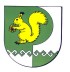 Собрание депутатовСемисолинского сельского поселения425 140  Морко район, Семисола ял, Советский урем, 14Телефон: 9-56-41425 140, РМЭ, Моркинский район, д. Семисола, ул.Советская, 14Телефон: 9-56-41